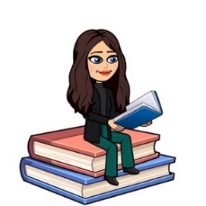 January 2024Primary 4 Term 3 NewsletterDear Parents/Carers,Happy New Year! I hope you all had a lovely Christmas. Reminders: 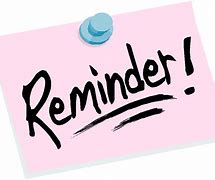 Pupils should bring their reading book and homework diary every day to school. This term we will continue to have P.E on Tuesdays and Thursdays. Pupils have the opportunity throughout the year to bring home their Learning Celebration books to share their learning and achievements with you. You are welcome to write a comment in their book then please return to school.Weekly timetable:Dates for the Diary 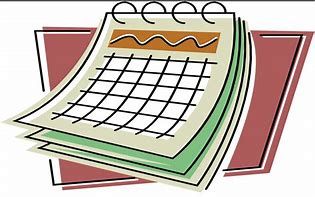 Monday 8th January 2024-Term 3 begins.Wk beginning Monday 8th January - Pupil Effort/Attitude/Behaviour comments emailed to parents. Wk beginning Monday 22nd January - Interim Pupil Report. Tuesday 23rd January – P4 Class Assembly at 2:45pmThursday 8th – Monday 12th February - Mid Term Holiday-School closed to pupils and staff.Tuesday 13th & Wednesday 14th February -Staff In-Service Days-School closed to pupils.Wednesday 21st February - Curriculum Show & Tell Parent & Pupil Event 4-6:30pm-details to follow. Friday 1st March - School Photographer - Class Photographs Friday 15th March – Comic Relief Red Nose Day ‘Dress as you Please’ Wk beginning Monday 25th March – Pupil Effort/Attitude/Behaviour comments emailed to parents. Thursday 28th March - Last day of Term 3Monday 15th April - Pupils & staff return to schoolHomeworkSpelling will be taught in class every Monday. A list of spelling words will be in their yellow spelling jotter to practise at home. Spelling words will also be posted on our Google Classroom.Reading will be heard in class throughout the week and will be noted in their homework diary. Alongside reading, your child will be given a Book Detective task to complete. Book detective tasks can be found at the start of the homework diary (page 16) and can be completed in their homework jotter. 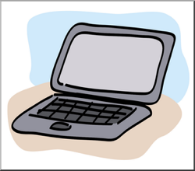 I will be uploading any other homework to our google classroom including Big Talk homework to support writing in class and maths activities. All homework will be noted in homework diaries. Numeracy 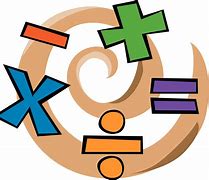 This term in maths we will continue to focus on:Multiplication and division.Fractions, decimal fractions and percentages,Money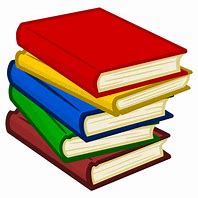 Literacy This term in literacy we will continue to focus on: Continuing to write for different purposes, focusing on using our success criteria to check our writing is successful.Beginning to organise our writing into paragraphs and experiment with other punctuation marks including speech marks, commas and exclamation marks. Our literacy work will also link with our class novel as we study Matilda by Roald Dahl. We will be considering the style of the author and exploring the different characters in the book. We will also continue to use Jolly Grammar to develop spelling and grammar skills.Topic After our class assembly, we will be starting our new class topic. 
Our topic for term 3 is The Vikings. We will be comparing aspects of people’s daily lives during Viking times with our own lives today including clothing, housing and diets. We will also be looking at different evidence and the extent it can be trusted when learning about the past.If you have anything you wish to discuss, please don’t hesitate to get in touch through the diary or contacting the school and I will call back.Kind regards,
Emily BlacklawsMonday:Spelling words issued in spelling jotters to practise at home.French with Ms RuxtonTuesday:P.E with Mrs Storey AssemblyWednesdayThursday: P.E with Miss BlacklawsFriday:Library Golden Time